О проведении торгов на право заключения договоров на установку и эксплуатацию рекламных конструкций, расположенных на земельных участках, зданиях или ином имуществе, находящемся в муниципальной собственностиВ соответствии с Федеральным законом от 13.03.2006 № 38-ФЗ «О рекламе», Законом Ярославской области  от 28.12.2017 № 69-з «О перераспределении между органами местного самоуправления муниципальных образований Ярославской области и органами государственной власти  Ярославской области полномочий в сфере рекламы», постановлением Администрации Тутаевского муниципального района  от 19.08.2019 № 597-п «Об установлении формы проведения торгов на право заключения договоров на установку и эксплуатацию рекламных конструкций, утверждении  порядка проведения торгов на право заключениядоговоров на установку и эксплуатацию рекламных конструкций и методики расчета размера платы за установку и  эксплуатацию рекламных конструкций», договором об организации и проведении торгов на право заключения договоров на установку и эксплуатацию рекламных конструкций, расположенных на земельных участках, зданиях или ином имуществе, находящемся в муниципальной собственности от 25.12.20191. Провести торги на право заключения договоров на установку и эксплуатацию рекламных конструкций, расположенных на земельных участках, зданиях или ином  имуществе, находящемся в муниципальной собственности на территории Тутаевского муниципального района, в форме электронного аукциона.2. Определить специализированной организацией, осуществляющей функции по организации и проведению электронного аукциона на право заключения договоров на установку и эксплуатацию рекламных конструкций, расположенных на земельных участках, зданиях или ином имуществе, находящемся в муниципальной собственности на территории Тутаевского муниципального района, государственное бюджетное учреждение Ярославской области «Центр кадастровой оценки, рекламы и торгов» (далее - Специализированная организация). 3. Утвердить прилагаемое извещение о проведении электронного аукциона на право заключения договоров на установку и эксплуатацию рекламных конструкций, расположенных на земельных участках, зданиях или ином имуществе, находящемся в муниципальной собственности на территории Тутаевского муниципального района.4. Ведущему специалисту управления архитектуры и градостроительства Администрации Тутаевского муниципального района Ивановой Н.А. предоставить  Специализированной организации всю необходимую информацию и документы для организации и проведения электронного аукциона на право заключения договоров на установку и эксплуатацию рекламных конструкций, расположенных на земельных участках, зданиях или ином имуществе, находящемся в муниципальной собственности на территории Тутаевского муниципального района.5. Контроль за исполнением настоящего решения  оставляю за собой.6. Настоящее решение вступает в силу после его официального опубликования.Начальник управления архитектуры иградостроительства АдминистрацииТутаевского муниципального района – главный архитектор Тутаевского муниципального района                                                                  Е.Н. Касьянова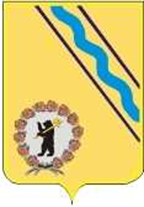 Управление архитектуры и градостроительстваАдминистрации Тутаевского муниципального районаРЕШЕНИЕот 16.12.2020  № 9г. Тутаев